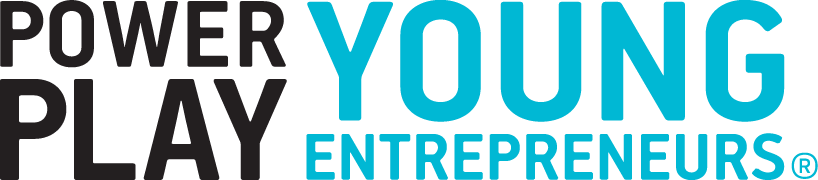 Product Order FormYour Name: _______________Your Division: ______________Total $ enclosed: _______________Item #ItemDescription and OptionsPriceTotalF01-1Custom T-Shirts!Email Clara at 211976s@sd44.ca for a list of possible options.If you have a picture you already like, email it to me.Choose your size:Youth: S/M/LAdult: S/M/LChoose T-Shirt Color:-white-black$8.00 eachFO1-2Melina’s Homemade CandlesVarious sizes$2 Small$3 Medium$4 LargeFO1-3Lea’s Resin CreationsChoose one:-coaster -bookmark-pen-pendantChoose color option:-pink-blue-purple-red-orange-yellow-greenChoose Theme:-floral-Sports-Space$4 Coaster$2 for everything elseFO1-4Avery’s Awesome Foos Boxes!Choose from:-Mint Green-Rainbow with Blue Lid-Black$6.00 eachFO1-5Hand Lotion with Sanitizer$3.00 eachFO1-6Alice’s Pencil CasesI have a whole bunch of color options. See the catalogue for options. I can show you available options once you order. $7.00 eachOr 2 for $12.00FO1-7Simone’s PotpourriChoose a scent:-lavender -citrusChoose a fabric:-camouflage, unicorns, blue tie dye, polka dots$2.00 EachFO1- 8Malia’s Balloon Animals Choose one:-owls-swords-sword belt-dagger-bow and arrow-dog-cat-monkey-flowerFlower bracelet-Custom ________$1.00 eachFO1- 9Shyla’s Beautiful Marble Bowls$7.00 eachFO1- 10Eli’s Dino Jam$2.00 eachFO1- 11Malia’s 100% Natural Lip BalmChoose one:-Lavender/Peppermint $3.50 eachFO1- 12Kessa’s Bath Salts and Body ScrubChoose:Bath Salts (Vanilla)Body Scrub (lavender)Bath Salts with sticker: $1.50 or 2 for $2.25Body Scrub: $2.25 or 2 for $4.00FO1- 13Emilie’s Bath Salts$2.00 eachFO1- 15Aidan’s Awesome Octopuffs!Choose your color:-light blue-pale yellow-multi ombre-neon rainbow-coral Do you want a keychain ring? Yes/NoSmall: $3.00Medium: $4.00Large: $6.75FO1- 16Noah’s Handcrafted Mandala Rock’sSmall Rock: $3.50Medium: $4.40Large= $6.50FO1- 17Watermelon Keychain$2.00 eachFO1- 18Bubble Up Soap by NatalieEmail me at 226974s@sd44.ca for optionsLarge: $3.00 2 small for $3.00FO1- 19Sienna’s Tie Dye SocksChoose your color:-red-yellow-orange-blue-turquoise-grey-brown-black-green-purple1 for $6.002 for $10.00FO1- 20Oli’s StickersChoose one:A) Your graduation year:________B) Believe in yourself $1.50 each 3 for $3.00 FO1- 21Kasumi’s Fizz Away Bath BombsChoose your scent:-Lavender (Purple)-Lemon (Yellow)Med: $3.00Large: $4.00FO1- 22Seashell Candles1 for $1.00 5 for $3.00FO1- 23Creation Rings Choose one:-regular-flower-braided ring-snake ring-double lineChoose one:-no stone-smaller beads-large stoneChoose color:-clear pink stone-clear blue stone-green-blue marble-purple-redChoose one wire:-gold-silver-rose gold$2.00 each $3.00 Flower RingFO1- 24Pompom KeychainsChoose one:-with key chain-without key chain$1.80 with keychain$1.50 w/out keychainFO1- 25Stress Balls Choose your colors:-light blue-red-yellow-pink-orange-green-dark blue$1.25 each3 for $3.50 